Introduction1.	Whole School Model Pay Policy1.1	This model pay policy provides a framework to be adapted by individual schools to suit their own circumstances. It is therefore set out as a school pay policy and refers to the “Governing Body”, rather than the “relevant body”. The policy is intended to be easily amended to cover circumstances where the relevant body is the LA.  2.	PurposeSchool Governing Bodies are required by law to adopt a pay policy which sets out the basis on which they will determine teachers’ pay in their school.  The policy should include an appeal procedure for dealing with grievances arising from the application of this pay policy. The policy is also intended to support the prime statutory duty of the Governing Body which is to conduct the school with a view to promoting high standards of educational achievement.2.2	The Policy has been developed by Human Resources to help governors and other school leaders understand how teachers are paid under the terms of the School Teachers’ Pay and Conditions Document.2.3	The Governing Body of Bonneville Primary  School will act in accordance with the Nolan principles of public life: selflessness; integrity; objectivity; accountability; openness; honesty and leadership.  With due respect for the confidentiality of the process, decisions will be made in the best interests of the school; governors will be open about decisions made and actions taken, and will be prepared to explain decisions and actions to interested persons.  Its procedures for determining pay will be consistent with these principles.  3.	Equalities Legislation and PoliciesThis Pay Policy will be applied as supplemented by specific provisions outlined in the relevant legislation and contained within various other policies and guidance which the Governing Body are required to comply with:-The School Teachers Pay & Conditions Document and the Guidance on School Teachers’ Pay and Conditions issued by the Secretary of StateThe School’s Reorganisation, Redeployment and Redundancy PolicyThe Teachers’ Pension The Education (School Teachers Appraisal) (England) Regulations 2012The Teacher Appraisal  Policy The Teachers Capability procedureThe Schools Appraisal PolicyConditions of Service for School Teachers in England and Wales (The ‘Burgundy Book’) Employment Relations Act 1999Equality Act 2010Employment Rights Act 1996The Part-time Workers (Prevention of Less Favourable Treatment) Regulations 2000The Fixed-term Employees (Prevention of Less Favourable Treatment) Regulations 2002The Agency Workers Regulations 2010Localism ActTransfer of Undertakings (Protection of Employment) Regulations 2006The NJC National Agreement (“Green Book”) which applies to support staffThe Governing Body will promote equality in all aspects of school life, particularly as regards all decisions on advertising of posts, appointing, promoting and paying staff, training and staff development. The Governing Body will ensure that its processes are open, transparent and fair. All decisions will be objectively justified. Adjustments will be made to take account of special circumstances, e.g. an absence or maternity or long-term sick leave. The exact adjustments will be made on a case-by-case basis and will be legally compliant. The Governing Body will monitor the equalities implications of decisions taken in the operation of this policy and will provide an annual Equalities Assessment and forward to Lambeth Schools HR Services to enable a borough-wide Equalities Impact Assessment to be produced, which will be shared with the Trade Unions.Equalities impact assessments to be produced by school by 31st January.  See attached model for teachers at Appendix 7 and model for support staff at Appendix 7.See ‘Governing Body obligations’ in relation to monitoring the impact of this policy.4.	London Living Wage4.1	The Council has made a commitment to work with the Living Wage Foundation and Citizens UK to become a fully accredited London Living Wage employer.  In order to achieve this the Council needs to agree a policy position, one which sets out its aspirations, in particular in the area of procurement and the contracting and sub contracting of services, not just for the Council but also for schools within the borough.	The London Living Wage (LLW) is the hourly rate of pay that GLA Economics calculate.  It was introduced in 2005 and takes into account the higher cost of living in the capital and the rate of inflation, which is needed to be paid to someone to allow them an acceptable standard of living above the poverty threshold.  It is defined by GLA Economics as “a wage that achieves an adequate level of warmth and shelter, a healthy palatable diet, social integration and avoidance of chronic stress for earners and their dependants”.Please note that all hourly rates on the Greater London Provincial Council (GLPC) Pay Scale for support staff on job evaluated grades are above the LLW.The School supports the Council’s commitment to pay staff an hourly rate no lower than the London Living Wage as defined by the Mayor of London and will, within 3 months of the Council signing the Accreditation Licence:Ensure that all directly employed staff over the age of 18 (other than apprentices or interns) are paid no less than the Living Wage.Increase the amount paid to employees by the same amount as any increase to the Living Wage, within 6 months of the date on which any increase in the Living Wage is officially announced.Notify all affected employees of the date of the next increase within one month of the official announcement.4.3	For staff employed by contractors and sub contractors, whichever body procured the contract (Council/School) will need to ensure that the measures in 4.2 above are implemented within an agreed period of time after the formal signing of the Accreditation Licence.  Employees of contractors and sub-contractors are defined as staff who provide a service to or on behalf of the Council/School and involving 2 or more hours of work in any given day in a week, for 8 or more consecutive weeks in a year.Principles – All School Staff5.	Principles and ObjectivesThis model pay policy is not intended to duplicate either the School Teachers’ Pay and Conditions Document (“STPCD”) or the Green Book; however, there are some sections within the STPCD which are discretionary. This Policy will indicate how Governing Bodies will apply this. The school recognises the need to manage pay equitably and will ensure through this policy that pay has a positive influence by undertaking to:support the school’s development including current priorities and ensure a high quality of teaching and learning. demonstrate that all pay decisions are made consistently and fairly, in compliance with anti-discrimination legislation; ensure that appropriate arrangements are made for staff to appeal against any pay decision affecting them personally, and for such appeals to be heard by a panel of governors whose members have not been involved previously in the decision against which an appeal is made;to use the locally agreed pay scales, together with any discretions agreed at a school level available to them, to best advantage in order to recruit and retain the highest quality staff at the appropriate rate of pay; all staff will be given reasonable access to their employment records;to ensure that all staff have confidence that they are receiving fair and equal treatment;each member of staff is provided with a job description in accordance with the structure agreed by the Governing Body which will be reviewed in light of the changing needs of the school. Job descriptions may be reviewed from time to time, in consultation with the individual employee concerned, in order to make reasonable changes in the light of the changing needs of the school.  Job descriptions will identify key areas of responsibility. All job descriptions will be reviewed annually as part of the appraisal process;to inform staff of changes to their pay;to ensure that staff are aware of the procedures within which pay decisions are made and that any appeals arising from decisions on remuneration are addressed objectively, fairly and within agreed timescales.All appointed teachers are paid in accordance with the STPCD as updated from time to time. A copy of the latest version may be found from the school or on-line at:https://www.gov.uk/government/publications/school-teachers-pay-and-conditions-20166.	Staffing StructureThe school has agreed a staffing structure for all staff working at the school and this is attached at Appendix 5 (to be added by each individual school). The structure ensures that there is appropriate line management of all staff.The work to be undertaken by each post holder and the outcomes to be achieved will be set out in a role profile, along with a person specification setting out the criteria for each post. Generic role profiles are available from Schools HR.7.	Appraisal (Teachers)The Governing Body will comply with The Education (School Teachers’ Appraisal) (England) Regulations 2012 concerning the appraisal of teachers.  Assessment will be based on performance with evidence from a range of sources (see the school’s appraisal policy).  Although Appendix 1 the school will establish a firm evidence base in relation to the performance of all teachers, there is a responsibility on individual teachers and appraisers to work together.  Teachers may also gather any evidence that they deem is appropriate in relation to meeting their objectives, the Teachers’ Standards and any other criteria (i.e. application to be paid on Upper Pay Range) 7.2	The Executive Head/Head Teacher will moderate objectives to ensure consistency and fairness; the Executive Head/Head Teacher will also moderate performance assessment and initial pay recommendations to ensure consistency and fairness. 8.	Annual Determination of Pay (Teachers)All teaching staff salaries, including those of the Head, Deputy Head(s) and Assistant Head(s) will be reviewed annually to take effect from 1 September.  The Governing Body should complete teachers’ annual pay reviews by 31 October and the Head Teacher’s annual pay review by 31 December. There may be exceptional circumstances where these dates cannot be complied with and in such circumstances the process will be completed without undue delay.   9.	Notification of Pay Determination (Teachers)Decisions will be communicated to each member of staff by the Head Teacher/Line manager in writing in accordance with Section2, paragraph 3.4 (S2.para 3.4) of the STPCD and will set out the reasons why decisions have been taken.  The current STPCD 2016 indicates this should be no later than one month after the pay determination.  Decisions on the pay of the Head will be communicated by the Pay Committee, in writing, in accordance with S2.para 3.4.  An instruction to amend pay from the relevant date will be issued immediately after the time limit for the lodging of an appeal has passed, or immediately after an appeal has been concluded. (see section 52 in this document for appeals)10.	Appraisal (Support Staff)10.1	Standards in schools are raised through the effective development of all staff.  Unlike the Performance Management arrangements for teachers and headteachers, which is a statutory requirement, there is no nationally agreed process governing the performance management of school support staff who are supporting teaching staff.  However, the Lambeth Appraisal scheme which may be adopted by schools provides a framework that reflects good practice and also mirrors the Performance Management arrangements for teachers.  10.2	The scheme is a cyclical process taking place over 12 months and commencing each academic year or following the school planning process. It is open to all non-teaching employees in a Lambeth school and is separate from the probation process outlined in support staff statements of particulars11.	Grading of Support Staff Posts This pay policy does not apply to the grading of the posts of support staff. The school will consult the Council about the grading of all support staff posts in accordance with the requirements of the School Standards and Framework Act 1998. The school recognises for collective bargaining purposes the support staff trade unions which are represented on the trade union side of the National Joint Council for Local Government Services (NJC). Support staff are employed under the terms of the NJC National Agreement (“the Green Book”) and associated London and Lambeth agreements.The school will be mindful of their obligations under equal pay legislation when making recommendations about support staff pay and grading. In putting together the role profile for a post, the school will refer to the Council’s job evaluated role profiles and associated guidance.  Where the school wishes to employ support staff to take on a new kind of role that does not have a direct comparator within the Council, it will consult the Council at the point of determining the role profile to carry out a job evaluation. Grades will be set in accordance with job evaluations in order to comply with the school’s equal pay obligations.The school will cooperate with the Council’s job evaluation appeal procedure as this is a requirement of the nationally agreed conditions of service for support staff12.	Notification of Pay Determination (Support Staff)12.1	There is no statutory requirement for a written annual pay determination for support staff.  Employees on former APT&C scales shall be entitled to progress to the top of their pay scale in accordance with existing arrangements for incremental progression. (See Support Staff Section of this document, starting p27)13.	ProceduresThe Governing Body will determine the annual pay budget on the recommendations of the Pay Committee.The Governing Body has delegated its pay powers to the Pay Committee. The Pay Committee will comprise at least three governors. Any person employed to work at the school, other than the Head, must withdraw from a meeting at which the pay or appraisal of any other employee of the school, is under consideration.  The Head Teacher must withdraw from that part of the meeting where the subject of consideration is his or her own pay.  A relevant person must withdraw where there is a conflict of interest or any doubt about his/her ability to act impartially. The Pay Committee will be attended by the Head in an advisory capacity.  Where the Pay Committee has invited either a representative of the LA or the external adviser to attend and offer advice on the determination of the Head Teacher’s pay, that person will withdraw at the same time as the Head Teacher while the committee reaches its decision.  Any member of the committee required to withdraw will do so.The terms of reference for the Pay Committee will be determined from time to time by the Governing Body. The current terms of reference are:
to achieve the aims of the whole school pay policy in a fair and equal manner;to apply the criteria set by the whole school pay policy in determining the pay of each member of staff at the annual review;to observe all statutory and contractual obligations;to minute clearly the reasons for all decisions and report the fact of these decisions to the next meeting of the full Governing Body;to recommend to the Governing Body the annual budget needed for pay, bearing in mind the need to ensure the availability of monies to support any exercise of pay discretion;to keep abreast of relevant developments and to advise the Governing Body when the school’s pay policy needs to be revised;to work with the Head in ensuring that the Governing Body complies with the Appraisal Regulations 2012 (teachers).
The report of the Pay Committee will be placed in the confidential section of the Governing Body’s agenda and will either be received or referred back.  Reference back may occur only if the Pay Committee has exceeded its powers under the policy.14.	Governing Body ObligationsThe Governing Body will fulfil its obligations to:Teachers:  as set out in the STPCD and the Conditions of Service for School Teachers in England and Wales (commonly known as the ‘Burgundy Book’).  
Support staff:  the National Joint Council for Local Government Services National Agreement on Pay and Conditions of Service (Green Book) (subject to any local variations) or any LA pay/grading Policy.
The Governing Body will need to consider any updated pay policy and assure themselves that appropriate arrangements for linking teacher appraisal to pay are in place, can be applied consistently and that their pay decisions can be objectively justified.Schools in financial difficulty in awarding performance related pay should alert the appropriate person at the LA.The Governing Body will monitor the outcomes of pay decisions, including the extent to which different groups of teachers may progress at different rates, ensuring the school’s continued compliance with equalities legislation. The findings will be shared and discussed with Lambeth Schools HR and the trade unions.The Governing Body is responsible for formal approval of the pay policy.15.	Executive Head/Head Teacher/Head of School’s ObligationsThe Head Teacher will: develop clear arrangements for linking teacher appraisal to pay progression and consult with staff and school union representatives on the appraisal and pay policies;ensure that the school’s Senior Leadership Team (SLT) as appropriate are briefed on the application of the Governing Body’s approach to linking performance appraisal to pay progression and ensure consistency of approach in the application of this policy. submit any updated appraisal and pay policies to the Governing Body for approval;ensure that effective appraisal arrangements are in place and that any appraisers have the knowledge and skills to apply procedures fairly;submit pay recommendations to the Governing Body and ensure the Governing Body has sufficient information upon which to make pay decisions;ensure that teachers are informed about decisions reached; and that records are kept of recommendations and decisions made;keep records of all staffs objectives and review them throughout the appraisal process;ensure annual appraisals are carried for all staff in accordance with the Schools Appraisal Policy.16.	Teacher’s ObligationsA teacher will:engage with appraisal;  this includes working with your appraiser to ensure that there is a secure evidence base in order for an annual pay determination to be made;keep records of your objectives and review them throughout the appraisal process;share any evidence you consider relevant with your appraiser;ensure that you actively participate in your annual appraisal to review your performance. (change agreed from ‘ensure they have’).17.	Support Staff ObligationsSupport staff will:engage with the appraisal process; this includes working with their appraiser to ensure that there is a secure evidence base in order to support end of year rating;keep records of their objectives and review them throughout the appraisal process;have any evidence they consider relevant with their appraiser;ensure they have an annual review of their performance;
engage in regular supervision;engage in continuous development opportunities;share knowledge/skills with their peers.18.	LA Support ObligationsThe Local Authority will:provide expert advice and guidance on all model policies;support schools where there are significant difficulties;support the determination of pay awards where required;ensure there is consistency and fairness regarding the determination of pay within Community Schools;support schools where equal pay issues arise;support pay appeals where required.19.	Differentials Appropriate differentials will be created and maintained between teaching posts within the school, recognising accountability, job role and its complexity, and the Governing Body’s need to recruit, retain and motivate sufficient employees of the required quality at all levels. However, it would be in exceptional circumstances only that a deputy/assistant head’s pay range would overlap with the Head’s.Support staffs jobs are subject to the GLPC job evaluation scheme where adopted.20.	Discretionary Pay AwardsCriteria for the use of pay discretions are set out in this policy and discretionary awards of additional pay will only be made in accordance with these criteria.21.	Safeguarding Salary safeguarding will be paid to eligible teachers in line with the provisions of the STPCD.22.	Leadership GroupExecutive Head Teachers, Head Teachers, Deputy Head Teachers, Heads of School (locally named) and Assistant Head Teachers employed at the school shall be paid on the salary ranges determined in accordance with the provisions of the STPCD. Where consideration is given to the Head Teacher being appointed to as a Head Teacher of more than one school, either on a temporary or permanent basis then the provisions of the STPCD will apply.A School Improvement Adviser (SIA) will support the reviewer governors in carrying out the annual performance review of the Executive Head Teacher/Head Teacher. The performance review and review statement will be conducted in accordance with the School’s Performance Management policy.Annual pay progression for teachers is not automatic but will depend on sustained high quality performance, with particular regard to leadership, management and pupil progress and is subject to a review of performance against performance objectives before any performance points will be awarded.  Appendix 6 Template form for determination of Head Teachers Pay Range.Teaching staff23.	Pay Increases Arising from Changes to the School Teachers Pay and Conditions Document All teachers are paid in accordance with the statutory provisions of the STPCD as updated from time to time.  S3.para 5 extract below:When making their annual pay determinations, with the exception of teachers at the bottom of their respective pay ranges for whom the relevant body must uplift their salary by 1%, relevant bodies will need to consider how to take account of the uplift to the national framework in making individual pay progression decisions. Subject to any recommendation by the School Teachers Review Body on pay uplifts and the provisions of the STPCD 2016, teaching staff should note that future pay uplifts may be subject to performance.Leadership24.	Head teacher payPay on appointment 24.1	The pay committee will review the school’s head teacher group and the head’s pay range in accordance with S2.paras four, five, six, and eight (ordinary school), or S2.paras four, five, seven and eight (special schools). If the head teacher takes on permanent accountability for one or more additional schools, the pay committee will set a pay range in accordance with the provisions of S2.paras 6.6 or 7.9, as the case may be. For appointments on or after 1 September 2016, the pay committee will determine a pay range, taking account of the full role of the head teacher (S2.paras 6 and 7), all permanent responsibilities of the role, any challenges that are specific to the role and all other relevant considerations (S2.para 9.2), including recruitment issues. The pay committee will take into account the factors set out in Appendix 6 when determining an appropriate pay range. It will also take account of any other considerations it feels are relevant and minute carefully its decisions and reasons for those decisions. The pay committee will consider using its discretion, in exceptional circumstances only, to exceed the 25 per cent limit beyond the maximum of the group range when setting the pay range for the head teacher, as set out in S2.para 9.3. However, before doing so, it will make a fully-documented business case and seek external independent advice. The pay committee will use reference points within the pay range. At the appointment stage, candidate specific factors will be taken into account when determining the starting salary. If necessary, the governing body will adjust the pay range to ensure appropriate scope of 7 reference points, for performance related pay progression. The pay committee will have regard to the provisions of S2.para 9.4 in particular, and will also take account of any other permanent payments, made to staff within the school to ensure that appropriate differentials are created and maintained between posts of differing responsibility and accountability.  With effect from September 2016, the pay range for a deputy or assistant headteacher should only overlap the headteacher’s pay range in exceptional circumstances, eg where there has been historic determinations to a deputy or assistant headteacher’s pay range made under a previous STPCD.The pay committee will consider the use of temporary payments for clearly time-limited responsibilities or duties only, in accordance with S2.para 10. The total sum of the temporary payments made to a head will not exceed 25 per cent of the annual salary which is otherwise payable to the head; and the total sum of salary and other payments made to a head must not exceed 25 per cent above the maximum of the head teacher group, except in wholly exceptional circumstances. The pay committee may determine that temporary and other payments be made to a head which exceeds the limit above in wholly exceptional circumstances and with the agreement of the governing body. The governing body will seek external independent advice before providing agreement. Serving head teachers The pay committee will only re-determine the pay range of a serving head teacher, in accordance with S2.paras 4.1, 4.2 & 9 of the Document, if the responsibilities of the post change significantly, or if the pay committee determines that this is required to maintain consistency with pay arrangements for new appointments to the leadership team made on or after 1 September 2016, or with pay arrangements for a member(s) of the leadership group whose responsibilities significantly change on or after 1 September 2016. It will also re-determine the pay range if the group size of the school increases, or if the head takes on permanent accountability for an additional school(s) (S3.para 8, with reference to S2.paras 4-11). If the pay committee re-determines the head teacher’s pay range, it will take account of all indefinite responsibilities of the post, any specific challenges and all other relevant factors, including retention issues. The pay committee will take into account the factors set out in when determining an appropriate pay range. It will also take account of any other considerations it feels are relevant and minute carefully its decisions and reasons for those decisions. The pay committee will consider using its discretion, in exceptional circumstances, to exceed the 25 per cent limit beyond the maximum of the group range, as set out in S2.para 9.3. However, before agreeing to do so, it will make a fully-documented business case and will seek external independent advice.The pay committee will use reference points within the pay range and will leave at least 3 reference points for performance-related pay progression. The pay committee will review the head teacher’s pay in accordance with S2.para 11 of the Document (and S3.para 27) and award up to two reference points where there has been sustained high quality of performance having regard to the results of the most recent appraisal carried out in accordance with the appraisal regulations 2012 and any recommendation on pay progression in the head teacher’s most recent appraisal report. If the pay committee decides to re-determine the pay range, it will only determine the head’s pay range in accordance with S2.para 9; and S3.para 8. The pay committee will consider the use of temporary payments for clearly temporary responsibilities or duties only, in accordance with S2.para 10. The total sum of temporary payments made to a head must not exceed 25 per cent of the annual salary which is otherwise payable to the head; and the total sum of salary and other payments made to a head must not exceed 25 per cent above the maximum of the head teacher group, except in wholly exceptional circumstances. The pay committee may determine that additional/temporary payments be made to a head which exceeds the limit above in wholly exceptional circumstances and with the agreement of the governing body. The governing body will seek external independent advice before providing agreement. Executive HeadteachersThe Headteacher group for permanent Executive Headteachers is determined by calculating the total unit score for all the pupils across all schools in accordance with S2.paras 6.6, 7.9, 8 and 9; and S3.paras 8, 9 and 11.25.	Head of School / Deputy / Assistant head teacher pay Pay on appointment 25.1	For appointments on or after 1 September 2016, the pay committee will determine a pay range, taking account of the full role of the deputy/assistant head teacher (S3.para 8), all permanent responsibilities of the role, any challenges that are specific to the role and all other relevant considerations (S2.para 9.4), including recruitment issues (S2.para 27.3). The pay committee will take into account the factors set out in Appendix 6 when determining an appropriate pay range. It will also take account of any other considerations it feels are relevant and minute carefully its decisions and reasons for those decisions. The pay committee will use reference points within the pay range. At the appointment stage, candidate specific factors will be taken into account when determining the starting salary. If necessary, the governing body will adjust the pay range to ensure appropriate scope of 5 reference points, for performance related pay progression. The pay committee will consider whether the award of any additional payments are relevant, as set out in S2.para 26 of the Document and S3.paras 60 to 69. 25.5	The pay committee will exercise its discretion under S2.para 27 of the Document to award payments for reimbursement of reasonably incurred housing or relocation costs. Serving deputy/assistant head teachers The pay committee will review and, if necessary, re-determine the deputy/assistant head pay range where there has been a significant change in the responsibilities of the serving deputy/assistant head teacher (S3.para 10), or to maintain consistency with pay arrangements for new appointments to the leadership group made on or after 1 September 2016, or to maintain pay arrangements for a member(s) of the leadership group whose responsibilities significantly change on or after 1 September 2016. When determining the pay range of a serving deputy/assistant head, the pay committee will take account of all permanent responsibilities of the role, any challenges that are specific to the role and all other relevant considerations (S2.para 9.4), including recruitment and retention issues (S2.para 27). The pay committee will take into account the factors set out in Appendix 6 when determining an appropriate pay range. It will also take account of any other considerations it feels are relevant and minute carefully its decisions and reasons for those decisions. The pay committee will consider whether the award of any additional payments is relevant, as set out in S2.para 26 of the Document and S3.paras 60 to 69. Where there are recruitment issues, the pay committee will exercise its discretion under S2.para 27 of the Document to award payments for reimbursement of reasonably incurred housing or relocation costs.The pay committee will use reference points within the pay range and will leave at least 2 reference points for performance-related pay progression; The pay committee will review pay in accordance with S2.para 11 and award up to two reference points where there has been sustained high quality of performance having regard to the results of the recent appraisal, and to any recommendation on pay progression recorded in the deputy/assistant head’s most recent appraisal report. 26.	Acting allowances Acting allowances are payable to teachers who are assigned and carry out the duties of head, deputy head or assistant head in accordance with S2.para 23 of the Document. The pay committee will, within a four week period of the commencement of acting duties, determine whether or not the acting post holder will be paid an allowance. In the event of a planned and prolonged absence, an acting allowance will be agreed in advance and paid from the first day of absence. Any teacher who carries out the duties of head, deputy head, or assistant head, for a period of four weeks or more, will be paid on the head’s, deputy head range or assistant head range, as the case may be and as determined by the pay committee. Payment will be backdated to the commencement of the duties.27.	Pay Progression Based on Performance 27.1	This is applicable to all Teaching Staff including those on Leadership Scales. 27.2	The school recognises that the performance of a teacher is the most important factor in deciding on salary levels, but that high level performance is achieved through high quality and successful experience, and focused professional development. Therefore this policy recognises the links between experience and performance, and seeks consistently to incentivise the very best teachers, at the same time as ensuring they develop strong and well-embedded skills whilst building their craft.In this school all teachers can expect to receive regular, constructive feedback on their performance and are subject to annual appraisal that recognises their strengths, informs plans for their future development, and helps to enhance their professional practice. The arrangements for teacher appraisal are set out in the School’s Appraisal Policy. Decisions regarding pay progression will be made with reference to the teachers’ appraisal reports and the pay recommendations they contain. In the case of NQTs, whose appraisal arrangements are different, pay decisions will be made by means of the statutory induction process. It will be possible for a ‘no progression’ determination to be made without recourse to the capability procedure. There will be meetings throughout the appraisal process so that all teachers are aware of their progress towards meeting the criteria for pay progression. In the event that a teacher is unlikely to meet the criteria for pay progression they can expect to be alerted to this and given support to improve their performance as outlined in the Appraisal Policy. NQTs receive regular feedback during their induction year, and the termly assessments will be used to inform the decision about whether they will receive an increment at the end of their first year of teaching. Following completion of a successful NQT Induction, the NQT will be eligible to receive annual pay progression.To be fair and transparent, assessments of performance will be properly rooted in evidence. In this school we will ensure fairness by quality assurance and moderation by the Governing Body.Teachers’ appraisal reports will contain pay recommendations. Final decisions about whether or not to accept a pay recommendation will be made by the Governing Body, having regard to the appraisal report and taking into account advice from the senior leadership team. The Governing Body will consider it’s (its) approach in the light of the school’s budget and ensure that appropriate funding is allocated for pay progression at all levels.Lead Practitioners28.	Leading Practitioner PostsTeachers are entitled to be paid on the pay range for leading practitioners if they are in a post whose primary purpose is to model and lead improvement of teaching skills.Teachers on the pay range for leading practitioners must be an exemplar of teaching skills, lead the improvement of teaching skills in their school and carry out the professional responsibilities of a teacher other than a Head Teacher, including those responsibilities delegated by the Head Teacher.A teacher on the pay range for leading practitioners must take a leadership role in developing, implementing, and evaluating policies and practice in their workplace that contribute to school improvement.  This might include:coaching, mentoring and induction of teachers, including trainees and newly qualified teachers;disseminating materials and advising on practice, research and continuing professional development provision;assessment and impact evaluation, including through demonstration lessons and classroom observation ;helping teachers who are experiencing difficulties.They may also be required to undertake this role in other schools or in relation to teachers from other schools.Pay on appointment 28.5	The Pay Committee will determine a pay range of £46,350 from minimum to £66,638 maximum for each leading practitioner post in accordance with S2.para 16 and S3.para 33 - 37 of the STPCD.Pay determinations effective from 1 September 2016 The Head Teacher will agree appraisal objectives for the leading practitioner.28.7	The Pay Committee shall have regard to the results of the leading practitioner’s appraisal, including the pay recommendation, when exercising any discretion in relation to their pay, in accordance with S2.para 19 of the STPCD.The Pay Committee will take account of other evidence.  The evidence should show the leading practitioner:has made good progress towards their objectives;is an example of teaching skills, which should impact significantly on pupil progress, within school and within the wider school community, if relevant;  has made a substantial impact on the effectiveness of staff and colleagues, including any specific elements of practice that have been highlighted as in need of improvement;  is highly competent in all aspects of the Teachers’ Standards; has shown strong leadership in developing, implementing and evaluating policies and practice in their workplace that contribute to school improvement.
“Highly competent”, “substantial” are defined in the section entitled, “Applications to be paid on the Lambeth Upper Pay Range”.The Pay Committee will determine pay progression such that the amount is clearly attributable to the performance of the leading practitioner.  The Pay Committee will be able to objectively justify its decision.Where it is clear from the evidence that the teacher’s performance is exceptional, the Pay Committee will award enhanced pay progression.Further information, including sources of evidence is contained within the School’s Appraisal Policy.The Pay Committee will be advised by the Head Teacher in making all such decisions.Classroom Teachers29.	Classroom Teachers PayPay on appointment – mains, upper and unqualified pay scales29.1	Although governing bodies are no longer required to match a teacher’s existing salary on either the main, upper or the unqualified pay scales, governors will seek to match the existing salary of teachers applying for posts in the school. In exceptional circumstances the governing body reserves the right to consider offering an equivalent or higher alternative salary level by using its discretion to offer a recruitment and incentive benefit to secure the candidate of its choice. Before making such a decision, the Governing Body will have taken due regard to:the nature/requirements of the post;the level of qualifications, skills, experience and specialist knowledge;the Equality Act 2010;market conditions;recognising other teaching or non-teaching experience;the wider school context.30.	Classroom Teachers pay – Main Pay Range Pay determinations effective from 1 September 201630.1	The Pay Committee will use the Lambeth recommended reference points as shown below and in Appendix 1.  Where the teacher is subject to the Appraisal Regulations 2012, the Pay Committee will award one additional point provided the teacher’s performance in the previous school year was successful, having regard to the results of the most recent appraisal (paragraph 18.2.1 (c), the STPCD 2012).Where the teacher is not subject to the Appraisal Regulations 2012, the Pay Committee will award one additional point where the teacher’s performance in the previous 12 months was successful according to the appraisal process’ having regards to all aspects of his/her professional duties and the Teachers’ Standards. Appraisal objectives will be commensurate with the level of a teacher’s experience.To move up the Lambeth recommended pay range/reference points, one annual point at a time, teachers will need to have made good progress towards their objectives and have shown that they are competent in all elements of the Teachers’ Standards including good teaching.  Judgments will be properly rooted in evidence.  As a teacher moves up the reference points, this evidence should show:an increasing positive impact on pupil progress; an increasing impact on wider outcomes for pupils;improvements in specific elements of practice identified to the teacher, e.g. behaviour management or lesson planning;an increasing contribution to the work of the school; an increasing impact on the effectiveness of staff and colleagues.Further information, including sources of evidence is contained in the School’s Appraisal Policy.The Pay Committee will be advised by the Head Teacher in making all such decisions.  Any increase (i.e. no movement, one point, more than one point) will be clearly attributable to the performance of the teacher in question.  The Pay Committee will be able to justify its decisions.The evidence used will be that available through the performance management/appraisal process with evidence from a range of sources (see the School’s Appraisal Policy).For all these teaching staff (on the Lambeth recommended pay scales/reference points and Lambeth upper scales) reviews will be deemed to be successful unless significant concerns about standards of performance have been raised with the teacher during the annual performance management/appraisal cycle. When they are raised, the teacher concerned will be informed that the non-award of progression is a possibility if the concerns are not sufficiently addressed.31.	Classroom Teachers pay - Lambeth Upper Pay RangePay determinations effective from 1 September 2016 The Pay Committee will use the Lambeth recommended reference points as shown below and in Appendix 1.31.2	The Pay Committee will determine whether there should be any movement on the Upper Pay Range.  In making such a determination, it will take into account:the evidence base, which should show that the teacher has had a successful appraisal and has made good progress towards objectives as monitored through the appraisal process;evidence that the teacher has maintained the criteria set out in S2.para 15.2, STCPD 2016 namely that the teacher is highly competent in all elements of the relevant standards; and that the teacher’s achievements and contribution to an educational setting or settings are substantial and sustained.  The meaning of these criteria is set out in the section of this policy entitled, “Applications to be paid on the Upper Pay Range”.Pay progression on the Upper Pay Range will be clearly attributable to the performance of the individual teacher.  The Pay Committee will be able to objectively justify its decisions.Where it is clear that the evidence shows the teacher has made good progress, i.e. they continue to maintain the criteria set out above (see ‘Applications to be Paid on the Upper Pay Range’), and have made good progress towards their objectives, the teacher will move up the Upper Pay Range; or if already on the mid-point, will move to the top of the Upper Pay Range. Where it is clear from the evidence that the teacher’s performance is exceptional, in relation to the criteria set out above (see ‘Applications to be Paid on the Upper Pay Range’), and where the teacher has met or exceeded their objectives, the Pay Committee will use its flexibility to decide on enhanced progression from the minimum to the maximum of UPR. Further information, including sources of evidence is contained within the School’s Appraisal Policy.The Pay Committee will be advised by the Head Teacher in making all such decisions.32.	Applications to be paid on the Lambeth Upper Pay Range (LUPR)Pay Range.  If a teacher is simultaneously employed at another school(s), they may submit separate applications if they wish to apply to be paid on the LUPR in that school(s).  All applications should include the results of appraisals under the Appraisal Regulations 2012, including any recommendation on pay.  Where such information is not applicable or available, a written statement and summary of evidence designed to demonstrate that the applicant has met the assessment criteria must be submitted by the applicant.In order for the assessment to be robust and transparent, it will be an evidence-based process only.  Teachers should ensure that they have their last two appraisal reviews as evidence to support their application. Those teachers who are not subject to the Appraisal Regulations 2012, or who have been absent, through sickness, disability or maternity, may cite written evidence from a 3 year period before the date of application, from this school and other schools, in support of their application. 33.	ProcessOne application may be submitted annually.  The closing date for applications is normally 31st October each year; however, exceptions will be made in particular circumstances, e.g. those teachers who are on maternity leave or who are currently on sick leave. Headteachers should speak to employees who have returned from maternity/sickness and provide them with a new closing date, recommend 30 working days from date of return.The process for applications is:Model form can be found at Appendix 8.Complete the application form; Submit the application form and supporting evidence to the Head Teacher by the cut-off date of June.  (31st Oct);The teacher will receive confirmation of receipt of their application within 5 working days and advised who will complete the assessment;The assessor will assess the application, which will include a recommendation to the Pay Committee of the relevant body;The application, evidence and recommendation will be passed to the Head Teacher for moderation purposes, if the Head Teacher is not the assessor;The Pay Committee will make the final decision, advised by the Head Teacher;Teachers will receive written notification of the outcome of their application by the Headteacher within 21 working days.  Where the application is unsuccessful, the written notification will include the areas where it was felt that the teacher’s performance did not satisfy the relevant criteria set out in this policy (see ‘Assessment’ below). If requested, oral feedback will be provided by the assessor.  Oral feedback will be given within 10 school working days of the date of notification of the outcome of the application.  Feedback will be given in a positive and encouraging environment and will include advice and support on areas for improvement in order to meet the relevant criteria.Successful applicants will move to the minimum of the LUPR from the start of that academic year.Unsuccessful applicants can appeal the decision.  The appeals process is set out at the back of this pay policy.34.	AssessmentThe teacher will be required to meet the criteria set out in S2.para 15.2 of the STPCD, namely that:the teacher is highly competent in all elements of the relevant standards; and; the teacher’s achievements and contribution to an educational setting or settings are substantial and sustained.In this school, this means:“highly competent”:  the teacher’s performance is assessed as having excellent depth and breadth of knowledge, skill and understanding of the Teachers’ Standards in the particular role they are fulfilling and the context in which they are working.  “substantial”:  the teacher’s achievements and contribution to the school are significant, not just in raising standards of teaching and learning in their own classroom, or with their own groups of children, but also in making a significant wider contribution to school improvement, which impacts on pupil progress and the effectiveness of staff and colleagues.“sustained”:  the teacher must have had two consecutive successful appraisal reports and have made good progress towards their objectives during this period (see exceptions in the introduction to this section).  They will have been expected to have shown that their teaching expertise has grown over the relevant period and there is a consistent balance of good and outstanding practice.Further information, including information on sources of evidence is contained within the school’s appraisal policy.Allowances for classroom teachers35.	Teaching and Learning Responsibility Payments (TLR1 & 2)The Pay Committee may award a TLR to a classroom teacher in accordance with S2.para 20 of the STPCD and S3.paras 47 – 54.  TLR 1 or 2 will be for clearly defined and sustained additional responsibility in the context of the schools staffing structure for the purpose of ensuring the continued delivery of high quality teaching and learning.  All job descriptions will be regularly reviewed and will make clear, if applicable, the responsibility or package of responsibilities for which a TLR is awarded, taking into account the criterion and factors set out at S2.para 20.4. TLRs will be awarded to classroom teachers undertaking a sustained responsibility in accordance with the conditions laid down in the STPCD. Such TLRs will be assigned to specific posts within the school’s staffing structure. In awarding a TLR 2 payment, the school is satisfied that the teacher’s duties include a significant responsibility for which s/he is accountable, not required of all classroom teachers, and that-is focused on teaching and learning;requires the exercise of a teacher’s professional skills and judgment;requires the teacher to lead, manage and develop a subject or curriculum area or to lead and manage pupil development across the curriculum;has an impact on the educational progress of pupils other than the teacher’s assigned classes or groups of pupils;involves leading, developing and enhancing the teaching practice of other staff.In awarding a TLR 1 payment, the school is satisfied that in addition to the criteria detailed above the teacher will also carry line management responsibility for a significant number of people.36.	Teaching and Learning Responsibility Payments (TLR3)The Pay Committee may award a TLR3 of between £522 to £2,603 for clearly time-limited school improvement projects, or one-off externally driven responsibilities as set out in S2.para 20.3.  The Governing Body will set out in writing to the teacher the duration of the fixed term, and the amount of the award will be paid in monthly instalments.  No safeguarding will apply in relation to an award of a TLR3.All TLR3s will be advertised internally, and all qualified teachers employed in the school will have an opportunity to apply for them. The schools will share and discuss with the trade unions the creation of TLR3 posts.Teachers should not be expected to undertake permanent additional responsibilities without the payment of a TLR 1 or 2.The values of TLRs have been set by the Governing Body and are shown in the school’s staffing structure Appendix 5 and their values in the attached pay scales at Appendix 1. The school will review the cash value of the TLRs annually in the light of pay awards made under the STPCD.37.	Special Needs AllowanceThe Pay Committee will award an SEN spot value allowance on a range of between £2,640 and £4,116 to any classroom teacher who meets the criteria as set out in S2.para 21 of the STPCD.  When deciding on the amount of the allowance to be paid, the Governing Body will take into account the structure of the school’s SEN provision, whether any mandatory qualifications are required for the post, the qualifications or expertise of the teacher relevant to the post; and the relative demands of the post (S2.para 21.2 of the STPCD).  The Governing Body will also establish differential values in relation to SEN roles in the school in order to reflect significant differences in the nature and challenge of the work entailed so that the different payment levels can be objectively justified.  The Governing Body will take account of S3.paras 55-59.38.	Special Educational Needs AllowancesAn SEN allowance will be paid to eligible classroom teachers under the provisions of the STPCD.  The STPCD sets maximum and minimum values for such payments.38.2	Where an SEN allowance is paid the spot value will be determined by taking account of the school’s SEN provision and:whether any mandatory qualifications are required for the post;the qualifications or expertise of the teacher relevant to the post; andthe relative demands of the post.Unqualified Teachers39.	Unqualified Teachers Pay on appointment 39.1	The Pay Committee will pay any unqualified teacher in accordance with S2.para 17.1 of the STPCD. The Pay Committee will determine where a newly appointed unqualified teacher will enter the scale, having regard to any qualifications or experience s/he may have, which they consider to be of value.  The School will only employ unqualified teachers where they are:giving instruction in any art, skill, subject or group of subjects (including any form of vocational training) and have special qualifications and/or experience and where no suitable qualified teacher, graduate teacher, registered teacher or teacher on an employment-based teacher training scheme is available; overseas trained teachers; persons granted a licence under the provisions of Part II of Schedule 2 to the Education (Teachers) Regulations 1993;  student teachers, teacher trainees who have yet to pass the skills test and those undertaking employment based teacher training leading to QTS; or assistant teachers at a nursery school or teachers of a nursery class, who were employed as teachers under the Education (Teachers) Regulations 1982 before 1 September 1989. teachers in Early Years who hold Early Years Teacher StatusThose beginning work as unqualified teachers will be placed on the minimum of the new pay range, unless the Governing Body determines that they have other relevant experience, in which case the salary will be reviewed in light of that experience.The Pay Committee will consider whether it wishes to pay an additional allowance when they consider the basic salary is not adequate, having regard to their responsibilities, qualifications and experience in accordance with S2.paras 22 of the STPCD.  It may be determined that an additional allowance is payable where it is considered that the unqualified teacher has:sustained additional responsibility that is focused on teaching and learning and requires the exercise of a teachers professional skills and judgement ; orqualifications or experience which bring added value to the role s/he is undertaking.Unqualified teachers will not hold TLRs or SEN allowances. Pay determinations effective from 1 September 201639.6	In order to progress up the unqualified teacher range, unqualified teachers will need to show that they have made good progress towards their objectives.If the evidence shows that a teacher has exceptional performance, the Governing Body will award enhanced pay progression.Judgments will be properly rooted in evidence.  As unqualified teachers move up the scale, this evidence should show:an improvement in teaching skills;an increasing positive impact on pupil progress; an increasing impact on wider outcomes for pupils;improvements in specific elements of practice identified to the teacher;an increasing contribution to the work of the school; an increasing impact on the effectiveness of staff and colleagues.Information on sources of evidence is contained within the School’s Appraisal Policy.  The Pay Committee will be advised by the Head Teacher in making all such decisions.  Pay progression on the unqualified teacher range will be clearly attributable to the performance of the individual teacher.  The Pay Committee will be able to objectively justify its decisions. 40.	An unqualified teacher who becomes qualifiedUpon obtaining qualified teacher status an unqualified teacher will be transferred to a salary within the Main Pay Range for Teachers.  Where the teacher continues to be employed by the same school within which they were employed before they obtained qualified teacher status the teacher will be paid a salary which is the same as, or higher than, the sum of the salary and any other allowance they were receiving (including any safeguarded sum), as the Governing Body considers to be appropriate. A teacher who obtains qualified teacher status retrospectively under the regulations will be paid a lump sum by the relevant body responsible for the payment of remuneration at the time when qualified teacher status was effectively obtained.The aforementioned lump sum will be the difference (if any) between the remuneration the teacher was actually paid as an unqualified teacher and the salary (not including any allowances) the teacher would have been paid as a qualified teacher, from the date qualified teacher status was effectively obtained to the date when the lump sum is paid.All Teachers41.	Part-Time TeachersTeachers employed on an on-going basis at the school but who work less than a full working week are deemed to be part-time. The Governing Body will give them a written statement detailing their working time obligations and the standard mechanism used to determine their pay, subject to the provisions of the statutory pay and working time arrangements and by comparison with the school’s timetabled teaching week for a full-time teacher in an equivalent post. Teachers:  The Governing Body will apply the provisions of the STPCD in relation to part-time teachers’ pay and working time, in accordance with S2.paras 42, 43 and 52.5, and S3.paras 39-44 & 79- 86 of the STPCD.All staff:  The Head and Governing Body will seek to ensure that all part-time employees are treated no less favourably than a full-time comparator. 42.	Short Notice/Supply Teachers Teachers employed on a day-to-day or other short notice basis will be paid on a daily basis calculated on the assumption that a full working year consists of 195 days; periods of employment for less than a day being calculated pro-rata in accordance with S2.para 43 of the STPCD. Temporary and fixed term contracts will only be used where the school can justify a genuine requirement e.g. maternity or long term sickness cover. When a relevant body is required to determine the salary of a part-time teacher in accordance with the pro rata principle it must do so not only in relation to those hours that a part-time teacher normally works under the contract of employment but also in relation to any additional hours the teacher may agree to work from time to time at the request of the headteacher or, in a case where the part-time teacher is a headteacher, the relevant body.43.	Residential Duties43.1	The Pay Committee will take account of agreements reached in the National Joint Council for Teachers in Residential Establishments in determining payments for residential duties.44.	Additional PaymentIn accordance with S2.para 26 and S3.para 60-68 of the STPCD, the relevant body may make payments as they see fit to a teacher, including a Head Teacher in respect of:continuing professional development undertaken outside the school day;activities relating to the provision of initial teacher training as part of the ordinary conduct of the school;participation in out-of-school hours learning activity agreed between the teacher and the Head Teacher or, in the case of the Head Teacher, between the Head Teacher and the relevant body;additional responsibilities and activities due to, or in respect of, the provisions of services by the Head Teacher relating to the raising of educational standards to one or more additional schools.The Pay Committee will make additional payments to teachers in accordance with the provisions of S2.para 39 of the STPCD where advised by the Head Teacher.
Payment will be calculated on a daily basis at 1/195th of the teacher’s actual salary.45.	Recruitment and Retention Incentive Benefits Non-leadership The payment of recruitment and retention incentives and benefits may be considered in respect of individual non-leadership posts for which specific recruitment/retention difficulties have been identified.  Any use of such payments will be applied on a non-discriminatory basis and on the basis of clearly defined criteria determined by the Governing Body from time to time. Please refer to current criteria in Appendix 4 to this policy.The Pay Committee will consider exercising its powers under S2.para 27 of the STPCD where they consider it is appropriate to do so in order to recruit or retain relevant staff.  It will make clear at the outset, in writing, the expected duration of any such incentive or benefit, and the review date after which they may be withdrawn.Where it is determined to pay such an incentive/benefit, the amount will be determined to meet the circumstances of the case. The level of payment and any required qualifying period of service will be set out in writing to the teacher concerned.Where the Governing Body makes one or more such payments, or provides such financial assistance, support or benefits in one or more cases, the Governing Body will conduct a regular formal review of all such awards. The expected duration of any such incentives and benefits will be made clear at the outset, including the review date after which they may be withdrawn. The Governing Body can award lump sum payments, periodic payments, or provide other financial assistance, support or benefits for a recruitment or retention incentive (S2.para 27 and S3.paras 70-72 of the STPCD).Leadership No new awards of recruitment and retention incentive benefits will be made to a head teacher, deputy head teacher, or assistant head teacher with effect from 1 September 2014, other than as reimbursement of reasonably incurred housing or relocation costs.  However, where the governing body is already paying such an incentive or benefit, determined under a previous Document, subject to review, it may continue with it, at its existing value, until such time as the leadership group member moves to the new leadership group pay arrangements, as set out in the Document 2014. (See also para 25.1 of this document)The Governing Body will, nevertheless, conduct an annual formal review of all such awards.Support Staff46.	Support Staff Pay46.1	The Pay Committee notes its powers to determine the pay of support staff in accordance with paragraph 17 and 29 of the School Staffing (England) Regulations 2009 and Chapter 7 of the associated guidance.  The Pay Committee will determine the pay grade of support staff on appointment in accordance with the scale of grades, currently applicable in relation to employment with the LA, which the Pay Committee consider appropriate for the post.  In reaching its determination, the Pay Committee will consider the advice of the LA, but will not consider itself bound by that advice.  The appeals process is set out in the Appendix 2 to this policy. Please refer also to paragraph 11 of this document.46.2	The Council/School’s current policy is to apply the nationally negotiated NJC pay award for Greater London Provincial Council (GLPC) graded employees which takes effect from 1st April each year.The following increases to pay scales will be effective from 1 April 2016 to 31 March 2017: Scale points 4 and 5 are deleted (1 – 3 deleted prior to 01/01/15)1% pay award on all points, with additional % awarded to Scale points 6 to 16 to ensure basic salary rate is above national minimum wage.Pay on appointment46.3	The starting point within the Grade’ salary range for all newly appointed employees will be at the minimum point of the scale at which the job is graded. Exceptions may be made: where the candidate is currently in receipt of a higher salary, (excluding bonuses or benefits) in their current paid employment and would therefore be disadvantaged if placed on the minimum. In such circumstances the Council/School will consider matching their current salary providing it does not exceed the grade of the post.for applicants who are currently unemployed; the Council/School will consider matching their last paid employment.  Pay progression46.4	Employees who are appointed (or re-graded) between 1 April and 30 September will, subject to satisfactory performance receive their first increment on 1 April of the following year.  Employees appointed between 1 October and 31 March will receive their first increment six months after the appointment (or re-grading).  Progression will then be annually on 1 April till the top of the scale is reached.  If you are appointed to the maximum of the scale, you will not receive further increments47.	Probation47.1	All new employees are required to complete a six-month probationary period (even if the employee is joining the school from another local authority). During this period, three formal reviews will be undertaken at two, four and six month intervals. Existing employees moving to other jobs within the School / Council will be subject to a review period in line with the probationary procedure. Additional Payments –Support Staff48.	Overtime / Additional hours 48.1	Additional hours and overtime will be paid in accordance with your National Scheme of Conditions of Service (‘Green Book’) only where appropriate and agreed with management, Overtime is defined as hours worked in excess of 35 hours per week.  Additional hours are those in addition to the employee’s contracted hours and 35 hours per week.  See Appendix 2 for overtime rates payable.  Employees, in receipt of basic pay at or below spine point 28, who are required to work beyond the full-time equivalent hours for the week in question or on Saturday or Sunday or on public holidays are entitled to compensation as set out below.(a) Additional HoursEmployees who are required to work additional hours beyond their working week are entitled to receive enhancements on the following basis:Monday to Saturday		Time and a halfSundays and Public and 		Double time (min 2 hours)Extra Statutory holidays	 	(Part-time employees are entitled to these enhancements only at times and in 	circumstances in which full-time employees in the establishment would qualify. Otherwise a full working week for full-time employees shall be worked by a part-time employee before these enhancements apply).(b) Saturday and Sunday WorkingEmployees who are required to work on Saturday and/or Sunday as part of their normal working week are entitled to an enhancement.Saturday			Time and a halfSunday 				Time and a half - basic pay above point 11Double time - basic pay at or below point 1149.	Acting Allowances and HonorariaDefinitions49.1	An Acting allowance is payable to an employee who is covering a higher grade post for 100% of the duties, for a temporary period.  (Paid as a monthly allowance).49.2	An Honorarium is payable as recognition for covering less than 100% of the duties of another post which are outside of the scope of the employee’s current job description, or for a specific piece of project work. (Paid as a monthly allowance or a single retrospective lump sum).Payments49.3	Acting Up allowances and Honoraria payments will only be made in the following circumstances:covering a vacancy where recruitment to fill the post permanently is underway covering a vacancy pending the completion of a restructuring exercise cover for maternity leave cover for long term sickness absence taking on additional responsibility for a particular time limited project.49.4	Payment will not start until the post being covered has been vacant for a minimum of 1 month.  Payment will initially be for a maximum period of 3 months and must be reviewed. 49.5	An honorarium payment is a fixed rate of pay, with reference to the employee’s current rate of pay and the scope of additional duties undertaken.49.6	An employee undertaking the full duties of a post (acting allowance) is entitled to receive a salary in accordance with the grade of the post temporarily occupied.50	Calculation of a day’s pay for pay in lieu of annual leave, strike and unpaid leave 	Full time Hourly Rate x number of contractual hours worked in a dayEg: 	£19947 ÷ 365 x 7/35 = Full time Hourly rate = £10.9299Using 5 hrs a day = 5 x £10.9299 = £54.65Other Pay arrangements – All School Staff51.	Out-Of-School Learning Activities (‘OOSLA’)The school acknowledge that some teachers and support staff supervise out of school activities i.e. sports club, drama and music productions, revision classes and other events purely on a voluntary basis. The school is extremely grateful to teachers and support staff who support pupils in this way. The school acknowledges that these activities are entirely voluntary and that teacher and support staff s should not feel under any obligation (moral or contractual) to provide these services. The school also acknowledge that many other teachers support pupils in other ways.There may be times where the governors feel that it is in the best interest of the school to provide certain out of school learning activities on a more formal basis. In these cases the school may offer a payment to a teacher who undertakes such activities. No teacher will be compelled to offer such an activity but, where they do, the governors will expect a more formal commitment from the teacher and that the Head Teacher may direct the place, timing, frequency of the activity as well as which pupils take part and the content. In these circumstances the school will offer a payment to the teacher equating to the annual outer London salary at the top of the main scale divided by 975. This amount includes an element for preparation/marking etc. Support staff and One-to-One Tutors will be paid in accordance with the national framework for pay. Rates paid for this work should be known and clear from the outset of taking on the duties.  Schools may choose to pay additional hours at the grade for which the employee is already contracted, or at an evaluated grade under a separate contract. See support staff pay rates at Appendix 252.	Salary Sacrifice ArrangementsWhere the employer operates a salary sacrifice arrangement, such as childcare vouchers, cycle scheme, IT scheme, a teacher may participate in any arrangement and the gross salary shall be reduced accordingly, in accordance with the provisions of S2.para 28 of the STPCD, similarly, for support staff, HMRC approved salary sacrifice arrangements such as the ones noted gross salary shall be reduced accordingly, but the unreduced gross pay will remain pensionable under the 2014 Scheme.Pay Review and Appeals – TeachersThis process performs the function of the grievance procedure on pay matters and determinations cannot therefore be reopened under general grievance procedures53.	Pay Determinations and Informal ReviewThe School Teachers’ Pay and Conditions Document (“the Document”) requires schools and local authorities to have a pay policy in place that sets out the basis on which teachers’ pay is determined and the procedures for handling appeals.  As part of the overall appraisal process, a pay determination is made by the Reviewer (normally the line manager).  Written details of and the reasons for the pay determination should be given to the teacher before the determination is passed to the school’s Pay Committee or relevant determination making body (this may be the Headteacher).  The teacher should also be informed of their right to have a review of the determination.At this particular stage of the pay determination process, if the teacher wishes to better understand the rationale for the pay determination or if the teacher is not satisfied with the pay determination,  they should write to the Reviewer within 5 working days of receiving the determination.  The request for an informal review of the determination should set out the reasons for the request.  The Reviewer will arrange a meeting with the teacher. The teacher may bring any further evidence to the attention of the Reviewer at this meeting.  At the conclusion of any further discussion, the pay determination may be adjusted or it may remain the same; A note of the discussion and decision will be retained. Written details of and the reasons for the final pay determination will be given to the teacher. There is no right for the employee to be accompanied at this stage of the procedure.If a teacher believes that the final pay determination falls short of their expectations and they wish to seek a Formal Review of the information that affects their pay, they should send a request to the Headteacher, outlining their reasons.54.	Formal Review meetingA Formal Review against a pay determination must be lodged with the Headteacher within 5 working days of the date when the teacher receives written confirmation from the Reviewer of the final pay determination or of the date when the teacher receives the outcome of the pay review.  It must clearly state the grounds for the appeal.A Formal Review will be arranged and the panel will normally consist of the Headteacher and another senior leader in school (who is not the Reviewer).  Where this is not possible, it may be necessary for a governor to sit on the panel.  Should the Headteacher be the Reviewer, then two non-staff governors who are not on the Pay Committee would make up the panel.  The outcome of the meeting will be conveyed to the teacher in writing within 5 working days.  The Formal Review procedure would follow the appeal procedure at Appendix 3.There is a right to appeal against this decision.55.	Right to be accompaniedThe teacher has the right to be accompanied by a work based colleague or trade union representative at the Formal Review meeting and the Appeal Hearing.  If the employee’s representative is not available at the time fixed for the meeting, it must be rescheduled to accommodate the availability of the companion, so long as a reasonable alternative date is proposed which is within 5 working days of the originally proposed date.56.	AppealAn appeal against a pay determination can be lodged within 5 working days of the date when the teacher receives written confirmation of the outcome of the Formal Review.  It must clearly state the grounds for the appeal.  Appeal Hearings against pay decisions must satisfy the dispute resolution requirements of employment law (i.e. Part 4 of the Trade Union and Labour Relations (Consolidation) Act, 1992) and the ACAS Code of Practice.  A model procedure for an appeal hearing can be found at Appendix 3.57.	Grounds for Appeal The only grounds which will be accepted as the basis of an appeal are that the person by whom the determination was made are claimed to have: -Incorrectly applied any provision in the School Teachers’ Pay & Conditions Document;Incorrect application of the pay policy;Failed to have proper regard to statutory guidance;Failed to take proper account of relevant evidence;Taken account of irrelevant or inaccurate evidence;Been biased and/or unlawfully discriminated against the teacher.The appeal will be heard by a committee of the Governing Body and their decision will be final.The outcome of the appeal will be conveyed to the teacher in writing within 5 working days of the hearing and the final pay determination passed to the Pay Committee.AppendicesAppendix 1:  Teacher Pay Rates01/09/2016Qualified Teacher Main Pay ScalePost Threshold/Upper Pay ScaleUnqualified Teacher Pay ScaleVisiting Tutor£ 28.22 per hourSpecial educational needs allowanceFrom 1 September 2016 the SEN allowance should be no less than £2,064 and no more than £4,074 per annum and is payable according to the criteria set out in the STPCD.Teaching and Learning Responsibility PaymentsFrom 1 September 2016(a)	The annual value of a TLR1 must be no less than £7,621 and no greater than £12,897;The annual value of a TLR2 must be no less than £2,640 and no greater than £6,450.The relevant body may award a fixed-term third TLR (TLR3) for clearly time-limited school improvement projects, or one-off externally driven responsibilities.  The annual value of a TLR3 must be no less than £522 and no greater than £2,603.  The duration of the fixed term must be established at the outset and payment should be made on a monthly basis for the duration of the fixed term.  Although a teacher cannot hold a TLR1 and a TLR2 concurrently, a Teacher in receipt of either a TLR1 or a TLR2 may also hold a concurrent TLR3.Please note, The TLR3 payment is not pro rated for part time staff, unlike the TLR1 and TLR2.Lambeth TLR RatesLeadership Pay ScaleLead Practitioner Pay ScaleHead Teacher GroupsAppendix 2: Support Staff Pay Rates 01/04/16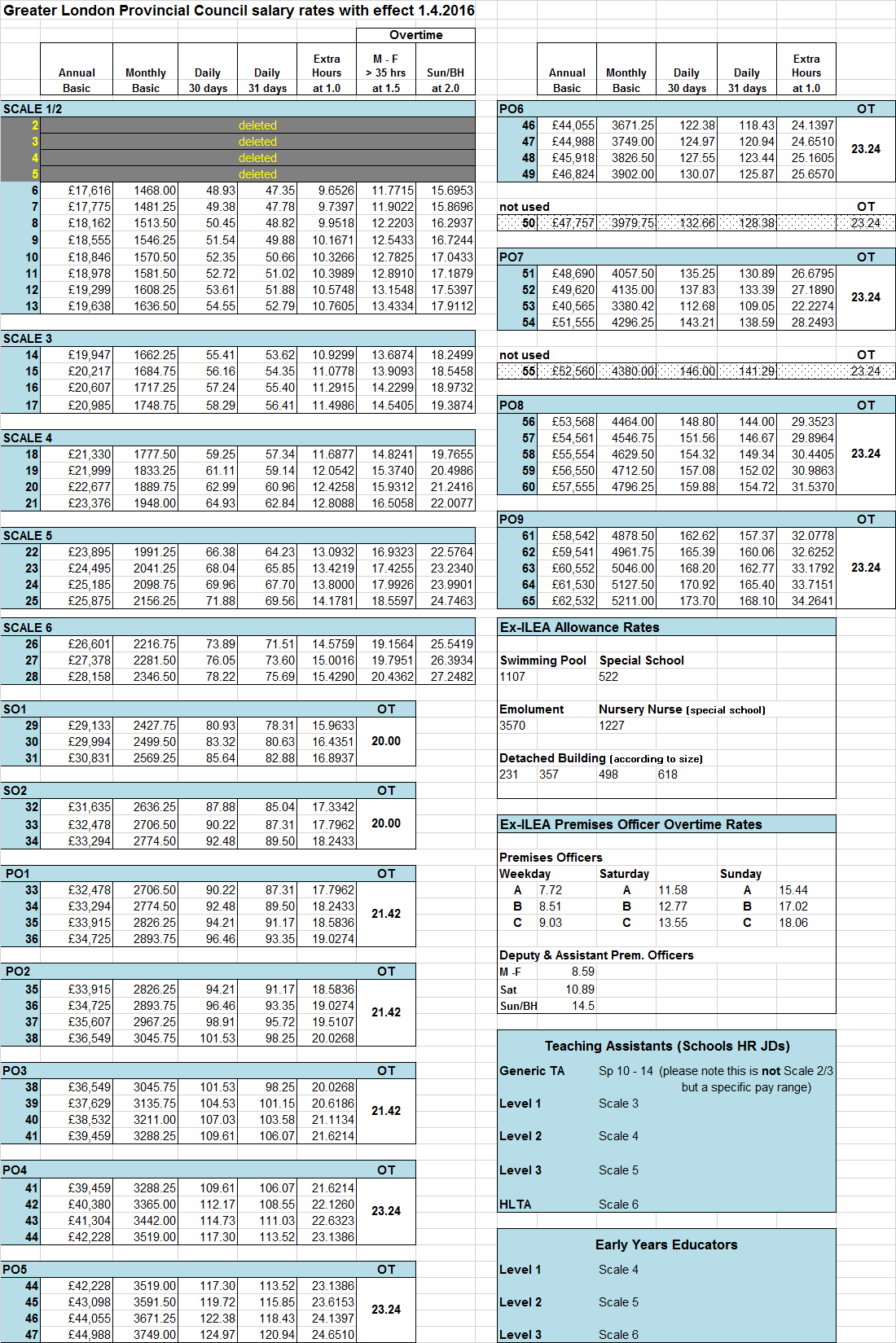 Appendix 3:  Procedure for an Appeal against a Salary or Performance Management Determination This procedure complies with the statutory guidance of the Secretary of State.(For the Formal Review stage, please read titles in italics.)1.	The Appeal of the employeeThe employee, or representative,introduces the employee’s written reasons for the appeal.The Formal Reviewer (Reviewer) may ask questions of the employee.The Members of the Appeal Committee (Formal Reviewer) may ask questions of the employee.may call witnesses, each of whom will have provided a written statement of the information s/he wishes to give. The Formal Reviewer (Reviewer) may ask questions of each witness.The Members of the Appeal Committee (Formal Reviewer) may ask questions of each witness.2.	The response of the Formal Reviewer (Reviewer)The Formal Reviewer (Reviewer), explains the process and evidence used to come to the decision being appealed with reference to the written statement of reasons for the decision of the Formal Reviewer (Reviewer) previously provided to the employeeThe employee or representative may ask questions of the Formal Reviewer (Reviewer).The Members of the Appeal Committee (Formal Reviewer) may ask questions of the Formal Reviewer (Reviewer).may call witnesses, who will have provided a written statement of the information they wish to giveThe employee or representative may ask questions of each Witness.The Members of the Appeal Committee (Formal Reviewer) may ask questions of each Witness 3.	Summing up and withdrawalthe employee, or representative, has the opportunity to sum up his/her case if s/he so wishes.the Formal Reviewer (Reviewer) has the opportunity to sum up if s/he so wishes.all persons other than the Appeal committee and its adviser are then required to withdraw.4.	Appeal committee decisiona)	the Appeal committee and the person who is advising on law, procedure, and merits of the case are to deliberate in private, only recalling the parties to clear points of uncertainty on evidence already given.  Any recall must involve both parties.b)	the Chair of the Appeal committee will announce the decision (if possible) to the employee and will also confirm the decision in writing within 5 days.Notes:For the purposes of the appeal, the Appeal committee will have the following documents;-the written statement of reasons for the decisions previously provided to the employeethe written statement of reasons for the appeal from the employee.  (The grounds for the appeal must comply with paragraph (check part of policy refers to) of the pay policy).any additional documents to be used at the appeal hearing which must be provided to the other party at least 48 hours before the commencement of the hearing.The Appeal Committee may appoint an adviser who may not be an employee of the school.The employee may be represented by a representative of his/her trade union or a workplace colleague.Where an employee is appealing against a determination of the Threshold Application or a performance management decision the same procedure will be used.  The Head Teacher may have an adviser present who may not be an employee of the school.Appendix 4:  Sample Criteria for Recruitment & RetentionPhilosophyWe believe in the importance of having a school, which is a safe, secure and attractive place to work and where the staff feel valued, empowered and supported.We believe that retaining, developing and motivating the school’s workforce is a key to providing the best education for our pupils.We believe in a consistent and equitable approach to the appointment of all staff.The purpose of the allowance is for recruitment and retention, not for carrying out specific responsibilities or to supplement pay in other ways.AllowancesThe Governing Body will pay recruitment awards to [          ] of [£ amount] for a maximum of [three] years in the following circumstances to be discussed and REVISEDSchools to insert reasons which could beTeachers in shortage subjectsPoor response to adverts as evidenced by the need to re-advertise The Governing Body will pay retention awards to [       ] of [£ amount] for a maximum of [three] years.  This may be extended.The Governing Body will review the level of payment/benefits [annually].The Governing Body will make clear at the outset the expected duration of the allowance and the review date after which it may be withdrawn.A review of rates will be necessary if the Governing Body intends to increase the level of these awards in line with general increases to salaries, or in other circumstances which the Governing Body may determine.The above will be kept under review and subject to change.Appendix 5:  School Staffing StructureSchool Staffing Structure to be added by each individual schoolAppendix 6:  Determination of a Headteacher ISR proforma School:  ____________________________________________Current Headteacher salary and range Reason for review:Unit total calculation:Pay determination agreedTemporary responsibilitiesSigned: _____________________________________   Date:________________________Name in full: _______________________________________________________________(on behalf of the Governing Body)Permanent additional relevant factors (not included in basic ISR for school group size i.e. no double counting).The statutory provision of the Schools Teacher’s Pay and Conditions document 2016 state that when determining the pay range of a leadership group member, the relevant body must take into account “all of the permanent responsibilities of the role, any challenges that are specific to the role and all other relevant considerations.Review against Bench marking data – relevant information Appendix 7:  School Pay Policy Equality MonitoringName of  School:  ____________________________________________In accordance with the Lambeth schools pay policy, governing bodies will submit an annual analysis of pay decisions.   To be submitted by 31st JanPlease add any mitigating circumstances under notes section on the form.Please provide details of:Number of support staff:   =Number of teaching staff:  =Teaching StaffMainscale teachersUPS 1 and 2 Teachers UPS3 TeachersLeadership Please make note of those at top of scalePlease make note of those at top of scaleEquality strands for all teaching grades except UPS3 and top of leadership and advanced practitioner scaleGenderNotes:EthnicityNotes:AgeNotes: DisabilityNotes:Teachers on top of UPS3 and top of leadership and leading practitioner – GenderTeachers on top of UPS3 and top of leadership and leading practitioner – EthnicityTeachers on top of UPS3 and top of leadership and leading practitioner - AgeTeachers on top of UPS3 and top of leadership and leading practitioner -  disabilityHead Teacher: Did Head teacher receive increment?Yes/NoNotes:Support Staff Break down of number of staff under each payband/grade.Notes:- Please add any other grades in blank fields  GenderNotes:EthnicityNotes:AgeNotes: DisabilityNotes:Completed by   Name 								DateSignature Appendix 8:  Model Threshold Application Guidance/FormSCHOOL:_____________________________________________(For teachers eligible to progress to point 1 of the Upper Pay Range (UPR) from 1 September)New arrangements for teachers to apply for the upper pay range came into effect on 1 September 2013, replacing the previous threshold arrangements.All qualified classroom teachers employed in maintained schools can apply if the following criteria can be met.The teacher is highly competent in all elements of the relevant standards:andThe teacher’s achievements and contribution to an educational setting or settings are substantial and sustained.2 successful appraisal reviews Applications to be Paid on the Upper Pay RangeFrom 1 September 2013, any qualified teacher can apply to be paid on the Upper Pay Range.  If a teacher is simultaneously employed at another school(s), they may submit separate applications. All applications should include the results of appraisals under the Appraisal Regulations 2012, including any recommendation on pay.  Where such information is not applicable or available, a written statement and summary of evidence designed to demonstrate that the applicant has met the assessment criteria must be submitted by the applicant.In order for the assessment to be robust and transparent, it will be an evidence-based process only.  Teachers should ensure that they have their last two appraisal reviews as evidence to support their application. Those teachers who are not subject to the Appraisal Regulations 2012, or who have been absent, through sickness, disability or maternity, may cite written evidence from a 3 year period before the date of application, from their school  and other schools, in support of their application. Process:One application may be submitted annually.  The closing date for applications is normally October 31st each year; however, exceptions will be made in particular circumstances, e.g. those teachers who are on maternity leave or who are currently on sick leave.  The process for applications is:Complete the application form; Submit the application form and supporting evidence to the head teacher by the cut-off date of 31st October. For those employees returning from maternity or long term sick leave, the form should be submitted within 30 calendar days of the return to work date.You will receive confirmation of receipt of your application within 5 working days and be advised who will complete the assessmentThe assessor will assess the application, which will include a recommendation to the Pay Committee of the relevant body;The application, evidence and recommendation will be passed to the head teacher for moderation purposes, if the head teacher is not the assessor;The Pay Committee will make the final decision, advised by the head teacher;Teachers will receive written notification of the outcome of their application within two weeks of submitting an application. Where the application is unsuccessful, the written notification will include the areas where it was felt that the teacher’s performance did not satisfy the relevant criteria set out in this policy (see ‘Assessment’ below). If requested, oral feedback which will be provided by the assessor.  Oral feedback will be given within 10 school working days of the date of notification of the outcome of the application.  Feedback will be given in a positive and encouraging environment and will include advice and support on areas for improvement in order to meet the relevant criteria.Successful applicants will move to the minimum of the UPR as follows:Applications received before 31 August: 1 September of the following academic yearApplications received between 1 September and 31 October:  1 September of the current academic yearApplications received after 31 October: 1 September of the following academic year.Unsuccessful applicants can appeal the decision.  The appeals process is set out at the back of this pay policy.Assessment:The teacher will be required to meet the criteria set out in paragraph 15.2 of the STPCD, namely that:
The teacher is highly competent in all elements of the relevant standards; and The teacher’s achievements and contribution to and educational setting or settings are substantial and sustained.In this school, this means:“highly competent”:  the teacher’s performance is assessed as having excellent depth and breadth of knowledge, skill and understanding of the Teachers’ Standards in the particular role they are fulfilling and the context in which they are working.  “substantial”:  the teacher’s achievements and contribution to the school/Federation  are significant, not just in raising standards of teaching and learning in their own classroom, or with their own groups of children, but also in making a significant wider contribution school improvement, which impacts on pupil progress and the effectiveness of staff and colleagues.“sustained”:  the teacher must have had two consecutive successful appraisal reports and have made good progress towards their objectives during this period (see exceptions in the introduction to this section. They will have been expected to have shown that their teaching expertise has grown over the relevant period and there is a consistent balance of good and outstanding practice.Further information, including information on sources of evidence is contained within the School’s Appraisal Policy.Teachers who have moved schoolsIf you have recently moved schools, your upper pay range application will be assessed by your new school. You can use appraisal reports and reviews from your previous school as evidence to support your application.If you successfully applied to be paid on the upper pay range at your previous school, you will not automatically be eligible to be paid on the upper pay range at your new school. Your new school may accept the previous school’s assessment, but they may also want to assess you against their own criteria.Please refer to paragraph 29 of the school’s pay policy which states:-28.1	Pay on appointment Although governing bodies are no longer required to match a teacher’s existing salary on either the main, upper or the unqualified pay scales, governors will seek to match the existing salary of teachers applying for posts in the school. In exceptional circumstances the governing body reserves the right to consider offering an equivalent or higher alternative salary level by using its discretion to offer a recruitment and incentive benefit to secure the candidate of its choice. Before making such a decision, the Governing Body will have taken due regard to:the nature/requirements of the post;the level of qualifications, skills, experience and specialist knowledge;the Equality Act 2010;market conditions;recognising other teaching or non-teaching experience;the wider school context. “SCHOOL: __________________________________________________________Application for ThresholdPersonal DetailsCareer DetailsPlease give details of all the teaching posts you have held during the period covered by your application.  This will normally be the 2 year, period leading up to the date of your application.  If you have been absent from school during this period, please refer to the Threshold Assessment 2009/10 Round 10: Guidance.Validity Check    2 successful appraisal reviews enclosed    If not applicable I have enclosed additional evidenceI understand that the decision on my progression will be based on my performance within the above Threshold Standards taking into account my Performance/appraisals Review.Teacher signature: ______________________________ Date: ___________________Full name: _____________________________________TO BE RETURNED TO YOUR HEAD TEACHER  AT THE SCHOOL BEFORE AND NO LATER THAN JUNE.HEAD TEACHER’S ASSESSMENT “highly competent”:  the teacher’s performance is assessed as having excellent depth and breadth of knowledge, skill and understanding of the Teachers’ Standards in the particular role they are fulfilling and the context in which they are working.  This is based on the evidence contained in the performance/appraisal reviews“substantial”:  the teacher’s achievements and contribution to the school are significant, not just in raising standards of teaching and learning in their own classroom, or with their own groups of children, but also in making a significant wider contribution to the School’s improvement, which impacts on pupil progress and the effectiveness of staff and colleagues.This is based on the evidence contained in the performance/appraisal reviews.“sustained”:  the teacher must have had two consecutive successful appraisal reports and have made good progress towards their objectives during this period (see exceptions in the introduction to this section).  They will have been expected to have shown that their teaching expertise has grown over the relevant period and there is a consistent balance of good and outstanding practice. This is based on the evidence contained in the performance/appraisal reviewsHead Teacher signature: ______________________________ Print name: _________________________________________Date: ________________________Threshold application acknowledgement template letterDate dd/mm/yyyyDear (insert teacher’s name)I acknowledge receipt of your request against the post-threshold standards.  You will informed about the outcome of the assessment where required provided with written feed back within 21 working days.SignedHead TeacherAppendix 9: Model Annual Salary StatementsExamples shown. £Minimum 28,098Reference point 2 29,563Reference point 331,103Reference point 432,724Reference point 535,242Maximum38,241£Minimum 143,184Reference Point 245,306Maximum 346,829Scale pointAnnual Salary£Minimum 128,098229,563331,103432,724535,242Maximum 638,241Scale pointAnnual Salary£Minimum 143,184245,306Maximum 346,829Scale pointAnnual Salary£Minimum 120,701222,615324,530426,444528,357Maximum 630,270£££TLR1a7621TLR2a2640TLR3Minimum522b9380b4545Maximum2603c11138c6450d12897GroupGroupGroupGroupGroupGroupGroupGroupScale pointSalary 12345678Scale point£L146,350L247,330L348,332L449,350L550,401Group 1L651,476Group 1L752,667Group 1Group 2L853,709Group 1Group 2L954,862Group 1Group 2L1056,083Group 1Group 2Group 3L1157,344Group 1Group 2Group 3L1258,501Group 1Group 2Group 3L1359,778Group 1Group 2Group 3Group 4L1461,084Group 1Group 2Group 3Group 4L1562,416Group 1Group 2Group 3Group 4L1663,886Group 1Group 2Group 3Group 4L1765,185Group 1Group 2Group 3Group 4*L1865,978Group 2Group 3Group 4Group 5L1866,638Group 2Group 3Group 4Group 5L1968,107Group 2Group 3Group 4Group 5L2069,613Group 2Group 3Group 4Group 5*L2170,448Group 3Group 4Group 5Group 6L2171,153Group 3Group 4Group 5Group 6L2272,737Group 3Group 4Group 5Group 6L2374,350Group 3Group 4Group 5Group 6*L2475,264Group 4Group 5Group 6Group 7L2476,017Group 4Group 5Group 6Group 7L2577,719Group 4Group 5Group 6Group 7L2679,459Group 4Group 5Group 6Group 7*L2780,439Group 5Group 6Group 7L2781,244Group 5Group 6Group 7Group 8L2883,079Group 5Group 6Group 7Group 8L2984,957Group 5Group 6Group 7Group 8L3086,886Group 5Group 6Group 7Group 8*L3187,973Group 6Group 7Group 8L3188,853Group 6Group 7Group 8L3290,874Group 6Group 7Group 8L3392,951Group 6Group 7Group 8L3495,067Group 6Group 7Group 8*L3596,284Group 7Group 8L3597,247Group 7Group 8L3699,469Group 7Group 8L37101,765Group 7Group 8L38104,094Group 7Group 8*L39105,397Group 8L39106,451Group 8L40108,930Group 8L41111,469Group 8L42114,070Group 8L43115,582Scale pointAnnual Salary £L146,350L247,330L348,332L449,350L550,401L651,476L752,667L853,709L954,862L1056,083L1157,344L1258,501L1359,778L1461,084L1562,416L1663,886L1765,185L1866,638GroupEquating to Sp pts151,476 – 65,978L6 – L18253,709 - 70,448L8 – L21357,344 - 75,264L11 – L24461,084 - 80,439L14 – L27566,638 - 87,973L18 – L31671,153 - 96,284L21 – L35776,017 - 105,397L24 – L39883,079 - 115,582L28 – L43No. of pupils in school, ordinary, special particular circumstances calculated in  accordance with STPCD 2016 Unit totalSchool GroupPay Range for school group as per STPCD 2016Pay range£…...   to £……..Lambeth reference points L…..to L…..Other schools if applicableTotalInitial basic school pay range agreed with range calculated as aboveMaximum possible pay range up to 25% above maximum of school group size %  Enhancement on basic pay range for permanent additional factors as per attached sheet and taking in account any benchmarking data availableNew appointments Anticipated pay band for appointment i.e. basic school ISR plus % enhancement for additional factors as per attached sheet and taking in account any benchmarking data availableAgreed pay band for advertisement/recruitment for an exceptional candidate Temporary time limited responsibilities excluded above, paid as a separate allowance (maximum capped at 25% above maximum of anticipated band for appointment of 25% above maximum of school group size whichever is the lower)Temporary time limited responsibilities excluded above, paid as a separate allowance (maximum capped at 25% above maximum of anticipated band for appointment of 25% above maximum of school group size whichever is the lower)ResponsibilityAllowance paidSchool Context/ChallengeDetails% increase(total of this column cannot be above 25% of top of pay rangeNumber of pupils eligible for the pupil premium/free school meals (e.g. above national average)Number of pupils with English as a second languageNumber of children with special needs (pupils with statements of education /health and care plans are already taken into account when calculating the group size of the school)Number of looked after childrenLevel of pupil mobility in the areaOtherComplexity Special measuresMulti/split site (not in unit total)Managing other stakeholders (egg private nursery, children’s centre, specialist units), etcBreadth of management (multi management teams)OtherContribution to wider educational developmentConsortium leadInitial Teacher TrainingNQT leadTeaching school statusNLE/SLE/LLE responsibilities (which are not time limited)Total                           %As of Sept 2016Number on mainscaleNumber on UPSNumber on LeadershipNumber on Leading practitioner scaleAny otherTeaching staffFor year beginning Sept 2016Number moving up to next point on mainscaleNumber applying for thresholdNumber crossing thresholdNumber NOT progressingTeaching staff on mainscaleFor year beginning Sept 2016Number moving up to next point on UPSNumber NOT progressingTeaching staff on UPS 1 and 2For year beginning Sept 2016Teaching staff on UPS3For year beginning Sept 2016Number moving up to next point on scaleNumber NOT progressingTeaching staff on LeadershipFor year beginning Sept 2016Number moving up to next point on scaleNumber NOT progressingTeaching staff Leading practitionerProgressed up pay scaleDid Not progress up pay scaleTotalMaleFemaleProgressed up pay scaleDid Not progress up pay scaleTotalBMEAsianBlackMixed heritageWhiteOther ethnicityNot KnownProgressed up pay scaleDid Not progress up pay scaleTotal18-3435-4950-6465+Progressed up pay scaleDid Not progress up pay scaleTotalTeachers declaring disability %malefemaletotalBMEAsianBlackMixed heritageWhiteOther ethnicityNot Known18-3435-4950-6465+Teachers declaring disability %Spine points10-14PO1Scale 3PO2Scale 4PO3Scale 5PO4Scale 6 PO5SO1PO6SO2P07TotalMaleFemaleTotalBMEAsianBlackMixed heritageWhiteOther ethnicityNot KnownTotal18-3435-4950-6465+TotalSupport staff  declaring disability %SurnameFirst NamesTeacher reference NoName and address of School/LADate(s) of employmentName of HeadteacherMETNOT YET METHEAD TEACHER’S COMMENTS {IF CRITERIA NOT YET MET}HEAD TEACHER’S COMMENTS {IF CRITERIA NOT YET MET}HEAD TEACHER’S COMMENTS {IF CRITERIA NOT YET MET}HEAD TEACHER’S COMMENTS {IF CRITERIA NOT YET MET}METNOT YET METHEAD TEACHER’S COMMENTS {IF CRITERIA NOT YET MET}HEAD TEACHER’S COMMENTS {IF CRITERIA NOT YET MET}HEAD TEACHER’S COMMENTS {IF CRITERIA NOT YET MET}HEAD TEACHER’S COMMENTS {IF CRITERIA NOT YET MET}METNOT YET METHEAD TEACHER’S COMMENTS {IF CRITERIA NOT YET MET}HEAD TEACHER’S COMMENTS {IF CRITERIA NOT YET MET}HEAD TEACHER’S COMMENTS {IF CRITERIA NOT YET MET}HEAD TEACHER’S COMMENTS {IF CRITERIA NOT YET MET}FURTHER NOTES TO INCLUDE AREAS FOR DEVELOPMENT